МЕДИЦИНСКОЕ  СТРАХОВАНИЕ  ДЛЯ  ИНОСТРАННЫХ  СТУДЕНТОВ      /     MEDICAL  INSURANCE  FOR  FOREIGN  STUDENTSМенеджер         Юлия  Евгеньевна  Боталова        +7 922 134 28 68        dms.astra@yandex.ru           ул.  Мира, 19, ГУК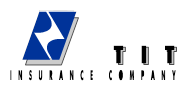 ООО "Страховая компания "ТИТ""Астра-Металл" Территориальное обособленное подразделениеООО "СК "ТИТ" в г. Екатеринбурге620000, г. Екатеринбург, ул. Антона Валека, д.13, оф.311Телефон: (343) 359-44-49Круглосуточный пульт ДМС: 8-800-333-97-07E-mail: dms.astra@yandex.ruСтраховая премия,рубСтраховая сумма,рубМед.осмотр и Справка при заселении в общежитиеФлюорографияПрямое обращение в МСЧ УрФУ с полисомПоликлиническая помощьСтационарная помощьСтоматологическая помощьМед.осмотр и Справка для физкультурыРепатриацияInsurance priceCoverage sumMedical checkup in UrFU hospitalFluorographyDirect appeal to the UrFUMSH hospitalTreatment of exacerbation of chronic diseases and sharp painHospitaltreatme ntof exacerbation of chronic diseases and sharp painDental primary health care for acute pain.Medical checkup in UrFU hospital to get permission for PERepatriation2 7002 500 000+++++4 5003 500 000++++++8 5004 000 000++++++++Для получения медицинской помощи без звонка в страховую компанию можно обратиться с полисом в Медико-санитарную часть УрФУ по адресу: ул. Комсомольская, д. 59 Б.Для получения медицинской помощи в иных медицинских учреждениях необходимо позвонить в страховую компанию по телефонам +7 (343) 359-44-49,8-800-333-97-07 (круглосуточно), назвать номер полиса, рассказать о вашей проблеме для организации отправки гарантийного письма в больницу. Для получения медицинской помощи без звонка в страховую компанию можно обратиться с полисом в Медико-санитарную часть УрФУ по адресу: ул. Комсомольская, д. 59 Б.Для получения медицинской помощи в иных медицинских учреждениях необходимо позвонить в страховую компанию по телефонам +7 (343) 359-44-49,8-800-333-97-07 (круглосуточно), назвать номер полиса, рассказать о вашей проблеме для организации отправки гарантийного письма в больницу. Для получения медицинской помощи без звонка в страховую компанию можно обратиться с полисом в Медико-санитарную часть УрФУ по адресу: ул. Комсомольская, д. 59 Б.Для получения медицинской помощи в иных медицинских учреждениях необходимо позвонить в страховую компанию по телефонам +7 (343) 359-44-49,8-800-333-97-07 (круглосуточно), назвать номер полиса, рассказать о вашей проблеме для организации отправки гарантийного письма в больницу. Для получения медицинской помощи без звонка в страховую компанию можно обратиться с полисом в Медико-санитарную часть УрФУ по адресу: ул. Комсомольская, д. 59 Б.Для получения медицинской помощи в иных медицинских учреждениях необходимо позвонить в страховую компанию по телефонам +7 (343) 359-44-49,8-800-333-97-07 (круглосуточно), назвать номер полиса, рассказать о вашей проблеме для организации отправки гарантийного письма в больницу. Для получения медицинской помощи без звонка в страховую компанию можно обратиться с полисом в Медико-санитарную часть УрФУ по адресу: ул. Комсомольская, д. 59 Б.Для получения медицинской помощи в иных медицинских учреждениях необходимо позвонить в страховую компанию по телефонам +7 (343) 359-44-49,8-800-333-97-07 (круглосуточно), назвать номер полиса, рассказать о вашей проблеме для организации отправки гарантийного письма в больницу. Для получения медицинской помощи без звонка в страховую компанию можно обратиться с полисом в Медико-санитарную часть УрФУ по адресу: ул. Комсомольская, д. 59 Б.Для получения медицинской помощи в иных медицинских учреждениях необходимо позвонить в страховую компанию по телефонам +7 (343) 359-44-49,8-800-333-97-07 (круглосуточно), назвать номер полиса, рассказать о вашей проблеме для организации отправки гарантийного письма в больницу. Для получения медицинской помощи без звонка в страховую компанию можно обратиться с полисом в Медико-санитарную часть УрФУ по адресу: ул. Комсомольская, д. 59 Б.Для получения медицинской помощи в иных медицинских учреждениях необходимо позвонить в страховую компанию по телефонам +7 (343) 359-44-49,8-800-333-97-07 (круглосуточно), назвать номер полиса, рассказать о вашей проблеме для организации отправки гарантийного письма в больницу. Для получения медицинской помощи без звонка в страховую компанию можно обратиться с полисом в Медико-санитарную часть УрФУ по адресу: ул. Комсомольская, д. 59 Б.Для получения медицинской помощи в иных медицинских учреждениях необходимо позвонить в страховую компанию по телефонам +7 (343) 359-44-49,8-800-333-97-07 (круглосуточно), назвать номер полиса, рассказать о вашей проблеме для организации отправки гарантийного письма в больницу. Для получения медицинской помощи без звонка в страховую компанию можно обратиться с полисом в Медико-санитарную часть УрФУ по адресу: ул. Комсомольская, д. 59 Б.Для получения медицинской помощи в иных медицинских учреждениях необходимо позвонить в страховую компанию по телефонам +7 (343) 359-44-49,8-800-333-97-07 (круглосуточно), назвать номер полиса, рассказать о вашей проблеме для организации отправки гарантийного письма в больницу. Для получения медицинской помощи без звонка в страховую компанию можно обратиться с полисом в Медико-санитарную часть УрФУ по адресу: ул. Комсомольская, д. 59 Б.Для получения медицинской помощи в иных медицинских учреждениях необходимо позвонить в страховую компанию по телефонам +7 (343) 359-44-49,8-800-333-97-07 (круглосуточно), назвать номер полиса, рассказать о вашей проблеме для организации отправки гарантийного письма в больницу. 